Appendix 1 – Proposed Site Plan - 20/03034/FUL – Hill View Farm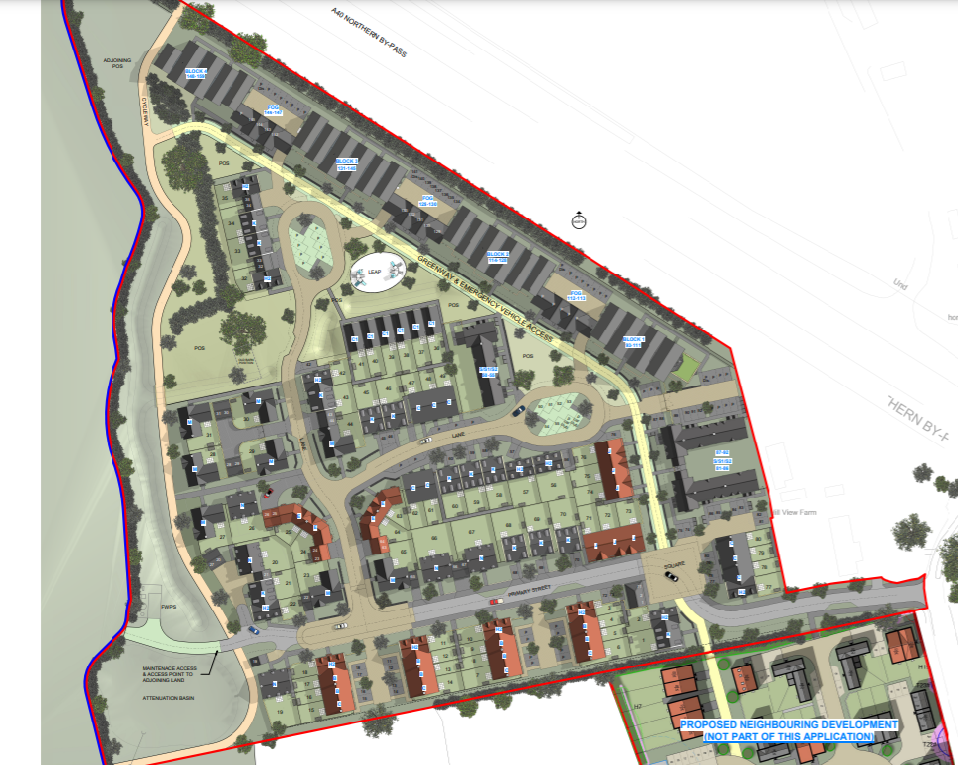 